Резюме									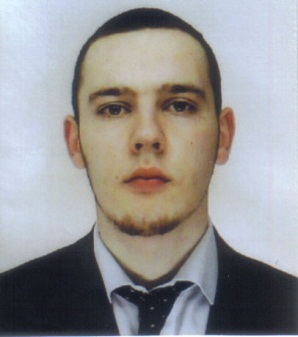 Имя, Фамилия:                 Максим БауАдрес:                           Dunckerstr. 6810437 BerlinГерманияТелефон:Электронная почта:                          +493039480740+491705204065maxim.bau@gmx.net      Дата рождения:    10.04.1980Место рождения:              МоскваГражданство:     ГерманияРодители:                               Елена Бау (медсестра/учитель музыки) Александр Бау (программист)Семейное положение:        женатШкольное образование:     01.09.1986 - 15.04.1991 Спецшкола № 1230, Москва01.06.1991 - 11.06.2001                   Гимназия «Gymnasium Essen-Werden», Эссен, ГерманияВУЗ:      01.10.2001 – 17.07.2012Берлинский университет имени Гумбольдта (Дипломированный переводчик для английского и русского языков)Опыт работы:с 2001 г. письменный и устный переводчик на выставках, конгрессах и конференциях, для таких компаний как S.I.L.L.A. GmbH, Rotex GmbH, Ost-West Grundbesitz GmbH, MIG Agentur, Christiani Wassertechnik GmbH, Tchernov Audio GmbH, Ekosem-Agrar GmbH09/2007 – 10/2012 военный переводчик в рамках учений НАТО на военных полигонах Хоэнфельс и Графенвёр в Германиис 11/2012: переводчик у производителя компьютерных игр OnNet Europe GmbH